								УТВЕРЖДАЮ								Главный  государственный 								санитарный  врач								Кореличского района                    					                                   _______________ А.В.ГерманюкО выявлении продукции, не соответствующей гигиеническим требованиям. 	В целях обеспечения  санитарно-эпидемического благополучия населении и недопущения  к обращению продукции,  представляющей потенциальную  опасность для здоровья людей,  санитарно-эпидемиологической службой Республики Беларусь продолжаются мероприятия технического (технологического, поверочного) характера по отбору проб и образцов непродовольственных товаров,  находящейся в реализации.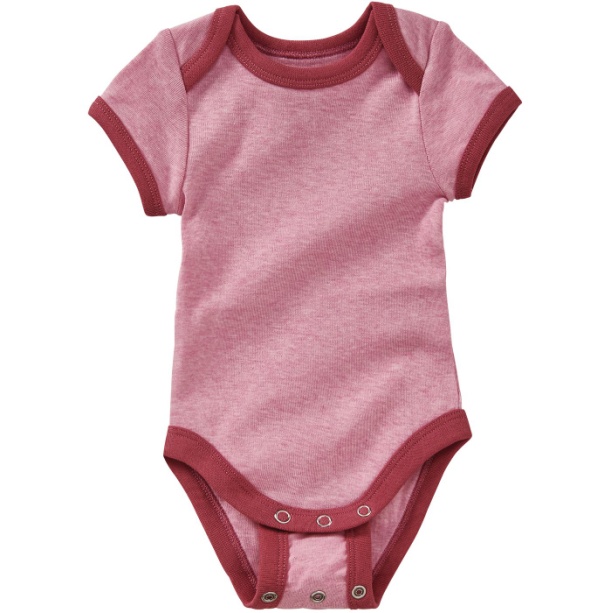 По результатам испытаний выявлены непродовольственные товары, не соответствующие требованиям санитарно-эпидемического законодательства:Боди детское с коротким рукавом арт. B-QING-SH-3/18, состав 100% хлопок, для детей до одного года, одежда 1-ого слоя, дата изготовления март 2021, срок годности неограничен, штриховой код 6943427069707. Изготовитель SHANDONG YONGRONG TEXTILE CO., LTD. Адрес: Room 2, Floor 9, Building, Huaren Shandong Road Shinan District, Shangdong, China (Китай). Не соответствует требованиям ТР ТС 007/2011 «О безопасности продукции, предназначенной для детей и подростков», утв. Решением Комиссии Таможенного союза от 23.09.2011 №797, Гигиенического норматива «Показатели безопасности отдельных видов продукции для  детей» от 25.01.2021 №37 по показателю «гигроскопичность»: 9,4±1,0% при нормативе не менее 14 (протокол испытаний ГУ «Гомельский областной центр гигиены, эпидемиологии и общественного здоровья»).Помощник врача - эпидемиолога                                       _________________                                                   В.А. Баравикова                      должность исполнителя                                                                                                     подпись                                                                                                 ФИО исполнителя